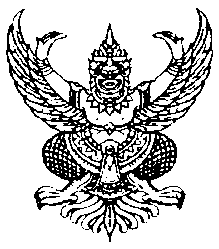 ประกาศเทศบาลตำบลเนินขามเรื่อง  ก่อสร้างโรงสูบน้ำและติดตั้งระบบถังกรองน้ำ  หมู่ที่  15  ตำบลเนินขาม.......................................		เทศบาลตำบลเนินขาม  มีความประสงค์จะสอบราคาจ้างเหมาก่อสร้างโรงสูบน้ำและติดตั้งระบบถังกรองน้ำ  หมู่ที่  15  ตำบลเนินขาม  อำเภอเนินขาม  จังหวัดชัยนาท  ราคากลางของงานก่อสร้างในการสอบราคาครั้งนี้  รายละเอียดตามแบบแปลนเทศบาลตำบลเนินขาม  เป็นเงินทั้งสิ้น  349.000.-  บาท		ผู้มีสิทธิเสนอราคาจะต้องมีคุณสมบัติ  ดังต่อไปนี้ต้องเป็นผู้มีอาชีพรับจ้างงานที่สอบราคาจ้างดังกล่าว (ซึ่งมีผลงานก่อสร้างประเภทเดียวกันในวงเงินไม่น้อยกว่า  174,500.-  บาท)ไม่เป็นผู้ที่ถูกระบุชื่อไว้ในบัญชีรายชื่อผู้ทิ้งงานของทางราชการหรือหน่วยการบริหารราชการส่วนท้องถิ่น  และได้แจ้งเวียนชื่อแล้วไม่เป็นผู้ได้รับเอกสิทธิ์หรือคุ้มกัน  ซึ่งอาจปฏิเสธไม่ยอมขึ้นศาลไทย  เว้นแต่รัฐบาลของผู้เสนอราคาได้มีคำสั่งให้สละสิทธิ์ไม่เป็นผู้มีผลประโยชน์ร่วมกันกับผู้เสนอราคาอื่นที่เข้าเสนอราคาให้แก่เทศบาล ณ  วันประกาศสอบราคาหรือไม้เป็นผู้กระทำการอันเป็นการขัดขวางการแข่งขันราคาอย่างเป็นธรรม  ในการสอบราคาจ้างครั้งนี้กำหนดดูสถานที่ก่อสร้างในวันที่ 4 กรกฎาคม พ.ศ. 2557 ระหว่างเวลา 11.10 น.–12.00 น.  ณ  สถานที่ก่อสร้าง หมู่ที่  15 ตำบลเนินขาม  และกำหนดรับฟังคำชี้แจงรายละเอียดเพิ่มเติมในวันที่  4 กรกฎาคม พ.ศ.  2557  ณ  สำนักงานเทศบาลตำบลเนินขาม  ตั้งแต่เวลา  08.30 – 16.30  น.  และเปิดซองสอบราคาในวันที่   10 เดือน  กรกฎาคม  พ.ศ.  2557  เวลา  09.30  น.  เป็นต้นไป		ผู้สนใจติดต่อขอซื้อ/ขอรับเอกสารสอบราคาในราคาชุดละ  500.-  บาท  ได้ที่งานพัสดุ  กองคลัง  สำนักงานเทศบาลตำบลเนินขาม  อำเภอเนินขาม  จังหวัดชัยนาท  ระหว่างวันที่  26   มิถุนายน  พ.ศ.  2557  ถึงวันที่  9  กรกฎาคม  พ.ศ.  2557  หรือสอบถามทางโทรศัพท์หมายเลข  056 – 946435  ต่อ  18  ในวันและเวลาราชการ		ประกาศ  ณ  วันที่    25   เดือน  มิถุนายน  พ.ศ.  2557						(นายกิตติ  อดิสรณกูล)				                 นายกเทศมนตรีตำบลเนินขามหมายเหตุ  จะเรียกมาทำสัญญาเมื่อมีงบประมาณเพียงพอแล้วเท่านั้น